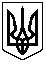                     55СЕСІЯ ЩАСЛИВЦЕВСЬКОЇ СІЛЬСЬКОЇ РАДИ                                                 7 СКЛИКАННЯ       РІШЕННЯ  від 22.12.2017                                 № 882с.ЩасливцевеЗвіт про роботу комісії з питань бюджетута управління   комунальною    власністю за 2017 рікЗаслухавши звіт голови комісії з питань бюджету та управління комунальною власністю Остапчук Л.В.  про роботу комісії за звітний період, керуючись ст.  26 Закону України  « Про місцеве самоврядування в Україні»,  сесія Щасливцевської сільської радиВИРІШИЛА:1.Затвердити  звіт голови комісії з питань бюджету та управління комунальною власністю Остапчук Л.В. за 2017 рік.2.Роботу комісії з питань бюджету та управління комунальною власністю  за 2017 рік признати  задовільною.3.Контроль за виконанням рішення покласти на секретаря ради Пуляєву І.В  Сільський голова                                                  В.О.   Плохушко    